קבוצה מספר 1:ל"ג בעומר?שלום תלמידים!אתם הקבוצה שחוקרת את לב העניין: מה משמעות השם ל"ג בעומר? היכן הוא מוזכר לראשונה? האם הוא בכלל מוזכר? קראו את הטקסטים הבאים וענו בקפידה על השאלות. התשובות שלכם ייתנו קצה חוט לכיתה כולה, להבנת משמעות היום – יש לכם 20 דקות לעבודה!לאחר שתסיימו – אתם הקבוצה הראשונה שתציג את ממצאי החקירה שלה. בסוף העבודה, כתבו לעצמכם נקודות מרכזיות להצגה בפני הכיתה למשך 3 דקות.     שימו לב! קראו את כל המידע שנמצא לפניכם, הוא יסייע לכם בהצגת הדברים בפני הכיתה.     בהצלחה!דברים פרק טז, פסוקים ח-יח שֵׁשֶׁת יָמִים, תֹּאכַל מַצּוֹת; וּבַיּוֹם הַשְּׁבִיעִי, עֲצֶרֶת לַיהוָה אֱלֹהֶיךָ--לֹא תַעֲשֶׂה, מְלָאכָה. טשִׁבְעָה שָׁבֻעֹת, תִּסְפָּר-לָךְ:  מֵהָחֵל חֶרְמֵשׁ, בַּקָּמָה, תָּחֵל לִסְפֹּר, שִׁבְעָה שָׁבֻעוֹת.  י וְעָשִׂיתָ חַג שָׁבֻעוֹת, לַיהוָה אֱלֹהֶיךָ--מִסַּת נִדְבַת יָדְךָ, אֲשֶׁר תִּתֵּן:  כַּאֲשֶׁר יְבָרֶכְךָ, יְהוָה אֱלֹהֶיךָ.ויקרא פרק כ"ג, פסוקים טו-טזטו וּסְפַרְתֶּם לָכֶם, מִמָּחֳרַת הַשַּׁבָּת, מִיּוֹם הֲבִיאֲכֶם, אֶת-עֹמֶר הַתְּנוּפָה:  שֶׁבַע שַׁבָּתוֹת, תְּמִימֹת תִּהְיֶינָה.  טז עַד מִמָּחֳרַת הַשַּׁבָּת הַשְּׁבִיעִת, תִּסְפְּרוּ חֲמִשִּׁים יוֹם; וְהִקְרַבְתֶּם מִנְחָה חֲדָשָׁה, לַיהוָה. שאלות:1. אילו שני חגים נזכרים בפסוקים מספר דברים? _____________________________________________________________2. לפי סמיכות הפסוקים, מה לדעתכם ניתן להסיק שצריך לעשות בין שני חגים אלו?_______________________________________________________________3. האם לפי הפסוקים אנחנו יכולים לדעת מהם התאריכים המדויקים בלוח השנה? ________________________________________________________________4. א. ממתי צריך להתחיל בספירה? (שני 'אירועים', בלשון הכתוב) ________________________________________________________________    ב. כמה ימים?________________________________________________________________5. א. האם יש לכם רעיון מה מקור השם ל"ג בעומר? (רמז – ל"ג מציין מספר)________________________________________________________________   ב. מהו התאריך בלוח השנה העברי ליום ל"ג בעומר? (היעזרו ביומן)________________________________________________________________6. האם לפי הכתובים ניתן להבין מדוע מציינים דווקא את ל"ג בעומר?__________________________________________________________________7. איזה מידע (שאותו תציגו לכיתה) הצלחתם ללמוד אודות יום ל"ג בעומר?כתבו את המידע שגיליתם ושאותו תרצו להציג בפני הכיתה על גבי פוסטר. השתמשו ביצירתיות להצגה הממצאים שגיליתם!התייחסו לנקודות הבאות:מהו התאריך המוזכר לציון היום במקורות שלפניכם? (אפשר גם לציין טווח של חגים. ציינו אם מוזכר יום מסוים)מהי הסיבה לציון היום שעולה מן המקורות?מה זה ל"ג בעומר לפי המקורות שלמדתם?8. תנו כותרת נוספת לדף הלימוד.המידע הבא עשוי לסייע לכם בהצגת הדברים לכיתה:מה זה עומר?לפי חז"ל – מידת תבואה (עשירית האיפה = 3.9 ליטר) של קמח (מקור: מתוך מנחות פרק י' משנה ד). פרשנים מודרניים ואף חלק מהפרשנים המסורתיים מבינים את העומר כאלומה הראשונה של קציר השעורים.קבוצה מספר 2:שלום תלמידים!אתם הקבוצה שחוקרת את הקשר בין ל"ג בעומר לאירוע מסוים שנקשר ביום זה. קראו את הטקסטים הבאים וענו בקפידה על השאלות. התשובות שלכם יאפשרו להבין מתי התחילו להתייחס לל"ג בעומר כתאריך משמעותי ואיזה אירוע (או יותר מאחד) ייחסו ליום זה. בחקירתכם גם תגלו ממתי אנחנו יודעים שהאירוע יוחס לל"ג בעומר – יש לכם 20 דקות לעבודה!לאחר שתסיימו – אתם הקבוצה השנייה שתציג את ממצאי החקירה שלה. בסוף העבודה, כתבו לעצמכם נקודות מרכזיות להצגה בפני הכיתה למשך 3 דקות.     שימו לב! קראו את כל המידע שנמצא לפניכם, הוא יסייע לכם בהצגת הדברים בפני הכיתה.     בהצלחה!תלמוד בבלי, יבמות סב ע"ב: אַמְרוּ שְנֵים עָשַר אֶלֶף זוּגִים (זוגות) תלמידים היו לו לרבי עקיבא מגבת עד אנטיפרס (שמות של ערים) וכולן מתו בפרק אחד מפני שלא נהגו כבוד זה לזה.והיה העולם שֹמם (שומם = ריק, ללא שום התפתחות ולמידה, מכיוון שלא היה מי שילמד)עד שבא ר' עקיבא אצל רבותינו שבדרום ושנאה להם  (לימד אותם)רבי מאיר ור' יהודה ור' יוסי ורבי שמעון ורבי אלעזר בן שמוע. והם הם העמידו תורה אותה שעה (תיאור מתומצת ויפה של התחלה מחודשת, של לימוד)תנא: כולם מתו מפסח ועד עצרת (עצרת=לפי הפירוש המקובל – שבועות). 1. מה האירוע הטרגי שמתואר בטקסט?_______________________________________________________________________2. מה נגרם כתוצאה מאותו אירוע?_______________________________________________________________________3. מהו טווח הזמן ('פרק אחד' במילות התלמוד) שבו האירוע קרה?_______________________________________________________________________לידיעתכם! האירוע הטרגי שעליו קראתם כעת מוזכר בשני מקורות נוספים עם שינויים רבים. לצורך החקירה שלנו כדאי לציין שבמקור דומה (שנחשב לראשוני יותר) לא מוזכר פרק הזמן שבו קרה האירוע! קראו את הטקסט הנוסף של רבי מנחם בן שלמה (מכונה המאירי), פרשן תלמוד בן המאה ה-13:בית הבחירה - המאירי (פירושו לתלמוד יבמות סב ע"ב)וקַבַּלְַה (נמסר, הועבר) בידי הגאונים ז"ל (גאונים= כינוי לראשי הישיבות הגדולות בארץ ובבבל, התקופה שבה פעלו - מסוף המאה השביעית ועד המאה ה-11)  שביום ל"ג בעומר פסקה המיתה של תלמידי רבי עקיבא ומתוך כך נוהגים שלא להתענות בו.1. לפי מקור זה, מתי פסקה מיתת תלמידיו של רבי עקיבא?________________________________________________________________________2. מה לא נוהגים לעשות ביום זה, ומה אתם יכולים להסיק שנוהגים לעשות בימים שמיוחסים למיתת תלמידי רבי עקיבא?(רמז לחלק השני של השאלה - היעזרו במקור הבא:"מנהג בכל ישראל שלא לישא (להתחתן) בין פסח לעצרת ומשום אבילות הוא, ולא משום איסור הוא. שכך אמרו חכמים: 'שנים עשר אלף זוגות תלמידים היו לו לר' עקיבא וכולן מתו בין פסח לעצרת'..." [יצחק אבן גיאת, שערי שמחה ב, הלכות חדש וספירת העומר, עמ' קט])_________________________________________________________________________3. א. אם כן, מה מיוחס ליום ל"ג בעומר (לפי פירוש המאירי)?_________________________________________________________________________   ב. האם אירוע זה מוזכר גם בטקסט הראשון שלמדתם? אם לא, מאיזו תקופה המנהג התווסף?__________________________________________________________________________4. איזה מידע (שאותו תציגו לכיתה) הצלחתם ללמוד אודות יום ל"ג בעומר?כתבו את המידע שגיליתם ושאותו תרצו להציג בפני הכיתה על גבי פוסטר. השתמשו ביצירתיות להצגת הממצאים שגיליתם!התייחסו לנקודות הבאות:מדוע ל"ג בעומר הפך ליום שמציינים אותו באופן מיוחד, לאור המקורות שברשותכם?מה נוהגים לעשות בימים שאינם ל"ג בעומר, בטווח שבין פסח לעצרת (שבועות) ומדוע?5. תנו כותרת נוספת לדף הלימוד.קבוצה מספר 3:שלום תלמידים!אתם הקבוצה שחוקרת אודות הקשר בין ל"ג בעומר לאירוע/מנהג מסוים שנקשר ביום זה.היעזרו במקורות הבאים וענו בקפידה על השאלות.התשובות שלכם יאפשרו להבין מתי התייחסו לל"ג בעומר כתאריך משמעותי ואיזה אירוע (או יותר מאחד) ייחסו ליום זה. בחקירתכם גם תגלו ממתי אנחנו יודעים שהאירוע יוחס לל"ג בעומר – יש לכם 20 דקות לעבודה!לאחר שתסיימו – אתם הקבוצה השלישית שתציג את ממצאי החקירה שלה. בסוף העבודה כתבו לעצמכם נקודות מרכזיות להצגה בפני הכיתה למשך 3 דקות.שימו לב! קראו את כל המידע שנמצא לפניכם, הוא יסייע לכם בהצגת הדברים בפני הכיתה.     בהצלחה!לפניכם תמונה: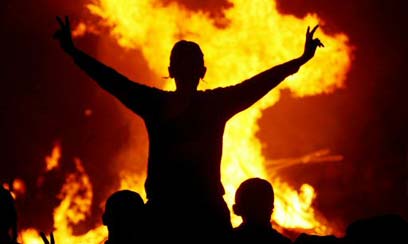 http://www.ynetnews.com/articles/0,7340,L-3540212,00.html1. מה אתם רואים בתמונה?____________________________________________________________________2. מה נהוג לעשות ביום ל"ג בעומר?____________________________________________________________________בואו ונחקור מה מקורו של המנהג "אותו יום (ל"ג בעומר) ביקש רבי שמעון (בר יוחאי) להסתלק מן העולם והיה מסדר דבריו.נתכנסה החברותא (החבורה שלמדה איתו וממנו) לביתו.והוא אמר להם : עתה שעת רצון היא, מילים קדושות שלא גיליתי עד עתה רצוני לגלותן...וכל אותו היום לא פסקה האש מן הבית ולא היה איש אשר יקרב אליו כי לא יכול, כי האור והאש היו מסביב לו. משיצאה מיטתו ופרחה באוויר הייתה לפניה אש לוהטת.והנה נשמע קול – עלו ובואו והתכנסו להילולה של רבי שמעון בר יוחאי". (על פי ספר הזוהר - אידרא זוטא, דברים - פרשת האזינו עמ' רצו)1. לפי מקור זה – מה קרה ביום ל"ג בעומר?_________________________________________________________________________2. לפי הסיפור, מהו הסמל שניתן לקשור לדמותו של רבי שמעון בר יוחאי?__________________________________________________________________________3. הסבירו בשפה שלכם אודות הקשר בין ל"ג בעומר למדורות, לפי המקור שלעיל.__________________________________________________________________________הידעתם?רבי שמעון בר יוחאי חי במאה ה-2 לספירה, בתקופת מרד בר כוכבא. על פי המסופר בתלמוד הבבלי (מסכת שבת, דף ל"ג) היה שמעון בר יוחאי ממתנגדי השלטון הרומי, ומשום כך נאלץ לברוח ולהתחבא עם בנו במערה במשך 12 שנים – עד מות הקיסר הרומי וביטול הגזירות נגד היהודים.  ההילולה שמתקיימת במירון קושרת את דמותו של שמעון בר יוחאי עם כתיבת ספר הזוהר, ומכאן עיקר זיהויו (ככותב ספר הזוהר). ספר הזוהר אמנם מספר על דמותו של רבי שמעון בר יוחאי ומתאר אותו כגיבור הספר – אך לא נכתב על ידו אלא מאוחר יותר (החל מהמאה ה-11) ככל הנראה על ידי קבוצה של חכמים (בראשם רבי משה די ליאון). העלייה לקברי צדיקים במירון ידועה לנו ממקורות כתובים החל מהמאה ה-14, ובתחילה – איננה לקבר רבי שמעון בר יוחאי ואיננה בל"ג בעומר. במאה ה-16, עם פריחת תורת הקבלה בצפת, יש מקורות המתארים את העלייה לקבר רבי שמעון בר יוחאי בל"ג בעומר והפיכתו ליום שמחה. קראו את המקור הבא והתייחסו לשאלות לאחריו:פרי עץ חיים, בעריכת מאיר הכהן פופרש, שער ספירת העומר, ז:רבי חיים ויטאל, תלמידו המובהק של האר"י, מאות ה-16-17. "...בזמן הזה בעניין ההולכים על הקבר רבי שמעון בר יוחאי ורבי אלעזר בנו במירון בל"ג בעומר,אני ראיתי למורי ז"ל [=האר"י] זה שמונה שנים, שהלך עם אשתו ועם ביתו, והיה שם ג' ימים ההם.גם העיד לי הרי"ס [יונתן שׂאגישׂ] ששנה אחד קודם שהכרתי אותו,שהלך שם ל"גלח את בנו במשתה ושמחה בימים ההם...והטעם שמת רבי שמעון בר יוחאי ביום ל"ג בעומר, כי הוא מתלמידי רבי עקיבא הנ"ל, שמתו בספירת העומר הנ"ל..." 1. מהו המנהג המוזכר במקור?________________________________________________________________________2. מהו התאריך שבו הוא נהוג?________________________________________________________________________3. האם ממקור זה אנחנו יכולים ללמוד על מנהג הדלקת המדורות?_________________________________________________________________________4. איזה מידע (שאותו תציגו לכיתה) הצלחתם ללמוד אודות יום ל"ג בעומר?כתבו את המידע שגיליתם ושאותו תרצו להציג בפני הכיתה על גבי פוסטר. השתמשו ביצירתיות להצגת הממצאים שגיליתם!התייחסו לנקודות הבאות:איזה אירוע קשור ביום ל"ג בעומר, כפי שעולה מן המקורות שלפניכם?מתי התחילו לקשור בין שני האירועים ומדוע, כפי שעולה מן המקורות שברשותכם?5. תנו כותרת לדף הלימוד בראש הדף.קבוצה מספר 4:שלום תלמידים!אתם הקבוצה שחוקרת אודות הקשר בין ל"ג בעומר לאירוע מסוים שנקשר ביום זה. היעזרו במקורות הבאים וענו בקפידה על השאלות. התשובות שלכם יאפשרו להבין מתי התייחסו לל"ג בעומר כתאריך משמעותי ואיזה אירוע (או יותר מאחד) ייחסו ליום זה. בחקירתכם גם תגלו ממתי אנחנו יודעים שהאירוע יוחס לל"ג בעומר – יש לכם 20 דקות לעבודה!לאחר שתסיימו – אתם הקבוצה הרביעית שתציג את ממצאי החקירה שלה. בסוף העבודה כתבו לעצמכם נקודות מרכזיות להצגה בפני הכיתה למשך 3 דקות.שימו לב! קראו את כל המידע שנמצא לפניכם, הוא יסייע לכם בהצגת הדברים בפני הכיתה.     בהצלחה!חלק א:קראו את השיר הבא:בר-כוכבאמילים: לוין קיפניסלחן: מרדכי זעיראשנת כתיבה: 1929, תר"צאִישׁ הָיָה בְּיִשְׂרָאֵל,בַּר-כּוֹכְבָא שְׁמוֹ.אִישׁ צָעִיר גְּבַהּ קוֹמָה,עֵינֵי זֹהַר לוֹ.הוּא הָיָה גִּבּוֹר,הוּא קָרָא לִדְרוֹר,כָּל הָעָם אָהַב אוֹתוֹ,זֶה הָיָה גִּבּוֹר!גִּבּוֹר!יוֹם אֶחָד קָרָה מִקְרֶה –הָהּ, מִקְרֶה עָצוּב –בַּר-כּוֹכְבָא נָפַל בַּשְּׁבִיוְהוּשַׂם בַּכְּלוּב.מַה נּוֹרָא כְּלוּב זֶה,בּוֹ שָׁאַג אַרְיֵה!אַךְ רָאָה אֶת בַּר כּוֹכְבָא – הִתְנַפֵּל הָאַרְיֵה!אַרְיֵה!אַךְ דְּעוּ נָא, בַּר כּוֹכְבָאמַה גִּבּוֹר וָעַז!אָץ קָפַץ עַל הָאַרְיֵהוְקַל כַּנֶּשֶׁר טָס.עַל הַר וָגַיְא הוּא שָׁט,וְדֶגֶל דְּרוֹר בַּיָּד,כָּל הָעָם מָחָא לוֹ כַּף:בַּר כּוֹכְבָא, הֵידָד!הֵידָד!מעניין וחשוב! הסיפור על בר כוכבא בגוב האריות נכתב על ידי קלמן שולמן ב-1858 (עסק בתרגום ספרים לעברית) במרכזו של רומן היסטורי, ואיננו מבוסס על עדויות היסטוריות אחרות. לוין קיפניס כתב את השיר על סמך סיפורו של שולמן.(לֵוִין קִיפְּנִיס – היה משורר וסופר ילדים ישראלי. נולד ב-1894, כתב ממיטב הספרים והשירים המוכרים לכולנו, כמו אליעזר והגזר, נפטר בשנת 1990)1. מיהו הגיבור של השיר?________________________________________________________________________2. מה מתואר בשיר?________________________________________________________________________3. מתי נהוג לשיר שיר זה?________________________________________________________________________4. באיזו שנה חובר השיר?________________________________________________________________________5. קראו את המידע הבא וענו על השאלות לאחריו:במאה ה-2 לספירה, בתקופת השלטון הרומי בארץ ישראל, פרץ מרד בר כוכבא (132 – 135 לספירה). רבי עקיבא היה מנהיגו הרוחני של המרד, ושמעון בר כוכבא – מנהיגו הצבאי. יש הסבורים כי ל"ג בעומר מציין ניצחון של אנשי בר כוכבא על הרומאים, ולכן נקבע כיום שמחה שבו מפסיקים את מנהגי האבלות של ספירת העומר.  בתלמוד כמעט שאין עדויות למרד בר כוכבא, אך גם אם גרסה זו נכונה עדיין לא ברור מדוע לא קבעו את יום הניצחון על פי התאריך בלוח העברי, אלא על פי מספרו הסידורי של היום בספירת העומר.  (מתוך אתר תרבות.il)א. מה סימל בר כוכבא עבור הדור שחלם ולחם על ארץ-ישראל בראשית ימי הציונות?_______________________________________________________________________ב. לפי דעתכם, מדוע היה חשוב בימי ראשיתה של המדינה לקשור בין מרד בר כוכבא לראשית ימי הציונות?_______________________________________________________________________חלק ב:לפניכם כרזה שמזמינה (בחצייה השני) לחגיגת ל"ג בעומר, עיינו בה היטב והתייחסו לנושאים הבאים:
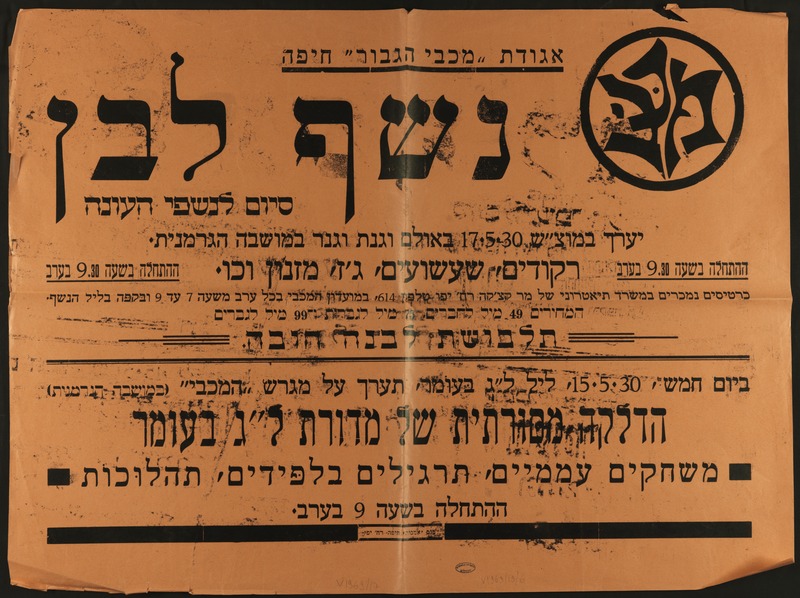 1. הקיפו בעיגול את התאריך של הכרזה ושל ל"ג בעומר לאותה שנה.2. סמנו על גבי הכרזה – מי עורך את החגיגה?3. סמנו על גבי הכרזה – מה יהיה בחגיגה?הידעתם?תהליך ההקמה של 'מכבי' ארץ-ישראל החל בשנת 1906. מכבי חיפה נקראה בימיה הראשונים – 'אגודת מכבי הגיבור חיפה' (כפי שמופיע בכרזה למעלה) עד לשנות הארבעים, אז שמה שונה למכבי חיפה. 'מכבי' הציגה עצמה מלכתחילה כארגון שרואה את ייעודו לא רק בפעילות ספורטיבית, אלא כהסתדרות הממלאת משימות לאומיות, חינוכיות וביטחוניות.4. כיצד נהגו לחגוג (ועדיין) את ל"ג בעומר בראשית ימי הציונות?______________________________________________________________________5. מהי הסיבה לחגיגות לפי שירו של קיפניס?_______________________________________________________________________6. איזה מידע (שאותו תציגו לכיתה) הצלחתם ללמוד אודות יום ל"ג בעומר?כתבו את המידע שגיליתם ושאותו תרצו להציג בפני הכיתה על גבי פוסטר. השתמשו ביצירתיות להצגה הממצאים שגיליתם!התייחסו לנקודות הבאות:איזה אירוע קשור ביום ל"ג בעומר, כפי שעולה מן המקורות שלפניכם?מתי התחילו לקשור בין שני האירועים ומדוע, כפי שעולה מן המקורות שברשותכם?7. תנו כותרת לדף הלימוד בראש הדף.